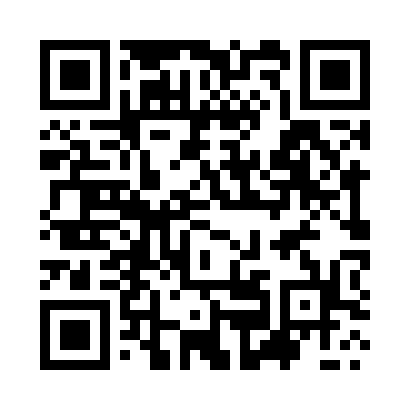 Prayer times for Ahmad Goth, PakistanWed 1 May 2024 - Fri 31 May 2024High Latitude Method: Angle Based RulePrayer Calculation Method: University of Islamic SciencesAsar Calculation Method: ShafiPrayer times provided by https://www.salahtimes.comDateDayFajrSunriseDhuhrAsrMaghribIsha1Wed4:315:5312:273:577:028:242Thu4:305:5312:273:577:028:253Fri4:295:5212:273:567:038:264Sat4:285:5112:273:567:038:265Sun4:275:5012:273:567:048:276Mon4:265:5012:273:567:048:287Tue4:255:4912:273:567:058:298Wed4:245:4812:273:557:058:299Thu4:245:4812:273:557:068:3010Fri4:235:4712:273:557:068:3111Sat4:225:4712:273:557:078:3212Sun4:215:4612:273:557:078:3213Mon4:205:4512:273:557:088:3314Tue4:205:4512:273:557:098:3415Wed4:195:4412:273:547:098:3516Thu4:185:4412:273:547:108:3517Fri4:185:4312:273:547:108:3618Sat4:175:4312:273:547:118:3719Sun4:165:4312:273:547:118:3820Mon4:165:4212:273:547:128:3821Tue4:155:4212:273:547:128:3922Wed4:145:4112:273:547:138:4023Thu4:145:4112:273:547:138:4024Fri4:135:4112:273:547:148:4125Sat4:135:4012:273:547:148:4226Sun4:125:4012:273:547:158:4327Mon4:125:4012:273:537:158:4328Tue4:125:4012:283:537:168:4429Wed4:115:3912:283:537:168:4530Thu4:115:3912:283:537:178:4531Fri4:105:3912:283:537:178:46